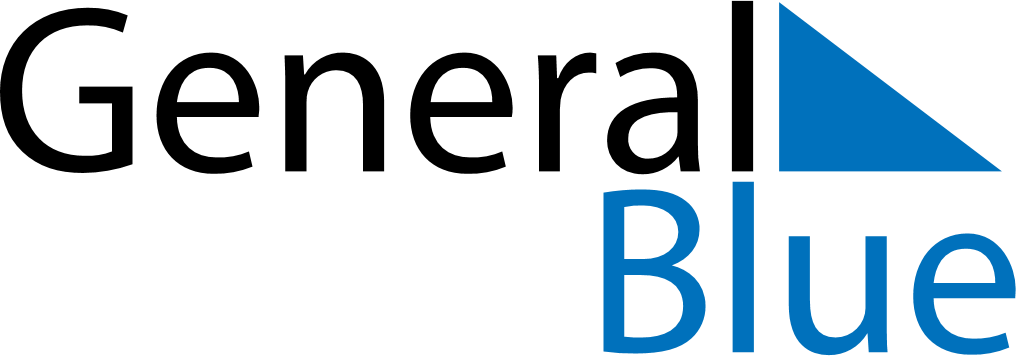 June 2024June 2024June 2024June 2024June 2024June 2024June 2024Ghonchi, Sughd, TajikistanGhonchi, Sughd, TajikistanGhonchi, Sughd, TajikistanGhonchi, Sughd, TajikistanGhonchi, Sughd, TajikistanGhonchi, Sughd, TajikistanGhonchi, Sughd, TajikistanSundayMondayMondayTuesdayWednesdayThursdayFridaySaturday1Sunrise: 4:56 AMSunset: 7:45 PMDaylight: 14 hours and 49 minutes.23345678Sunrise: 4:56 AMSunset: 7:46 PMDaylight: 14 hours and 50 minutes.Sunrise: 4:56 AMSunset: 7:47 PMDaylight: 14 hours and 51 minutes.Sunrise: 4:56 AMSunset: 7:47 PMDaylight: 14 hours and 51 minutes.Sunrise: 4:55 AMSunset: 7:47 PMDaylight: 14 hours and 52 minutes.Sunrise: 4:55 AMSunset: 7:48 PMDaylight: 14 hours and 53 minutes.Sunrise: 4:55 AMSunset: 7:49 PMDaylight: 14 hours and 54 minutes.Sunrise: 4:54 AMSunset: 7:49 PMDaylight: 14 hours and 54 minutes.Sunrise: 4:54 AMSunset: 7:50 PMDaylight: 14 hours and 55 minutes.910101112131415Sunrise: 4:54 AMSunset: 7:50 PMDaylight: 14 hours and 56 minutes.Sunrise: 4:54 AMSunset: 7:51 PMDaylight: 14 hours and 57 minutes.Sunrise: 4:54 AMSunset: 7:51 PMDaylight: 14 hours and 57 minutes.Sunrise: 4:54 AMSunset: 7:52 PMDaylight: 14 hours and 57 minutes.Sunrise: 4:54 AMSunset: 7:52 PMDaylight: 14 hours and 58 minutes.Sunrise: 4:54 AMSunset: 7:52 PMDaylight: 14 hours and 58 minutes.Sunrise: 4:54 AMSunset: 7:53 PMDaylight: 14 hours and 59 minutes.Sunrise: 4:54 AMSunset: 7:53 PMDaylight: 14 hours and 59 minutes.1617171819202122Sunrise: 4:54 AMSunset: 7:54 PMDaylight: 14 hours and 59 minutes.Sunrise: 4:54 AMSunset: 7:54 PMDaylight: 15 hours and 0 minutes.Sunrise: 4:54 AMSunset: 7:54 PMDaylight: 15 hours and 0 minutes.Sunrise: 4:54 AMSunset: 7:54 PMDaylight: 15 hours and 0 minutes.Sunrise: 4:54 AMSunset: 7:55 PMDaylight: 15 hours and 0 minutes.Sunrise: 4:54 AMSunset: 7:55 PMDaylight: 15 hours and 0 minutes.Sunrise: 4:54 AMSunset: 7:55 PMDaylight: 15 hours and 0 minutes.Sunrise: 4:55 AMSunset: 7:55 PMDaylight: 15 hours and 0 minutes.2324242526272829Sunrise: 4:55 AMSunset: 7:55 PMDaylight: 15 hours and 0 minutes.Sunrise: 4:55 AMSunset: 7:56 PMDaylight: 15 hours and 0 minutes.Sunrise: 4:55 AMSunset: 7:56 PMDaylight: 15 hours and 0 minutes.Sunrise: 4:56 AMSunset: 7:56 PMDaylight: 15 hours and 0 minutes.Sunrise: 4:56 AMSunset: 7:56 PMDaylight: 14 hours and 59 minutes.Sunrise: 4:56 AMSunset: 7:56 PMDaylight: 14 hours and 59 minutes.Sunrise: 4:57 AMSunset: 7:56 PMDaylight: 14 hours and 59 minutes.Sunrise: 4:57 AMSunset: 7:56 PMDaylight: 14 hours and 58 minutes.30Sunrise: 4:58 AMSunset: 7:56 PMDaylight: 14 hours and 58 minutes.